Питання комунальної власностіКеруючись ст. ст. 43, 55 Закону України „Про місцеве самоврядування в Україні”, враховуючи рекомендації постійних комісій районної ради,  районна радаВИРІШИЛА:Доручити голові Новоград-Волинської районної ради              Загривому А.Л. звернутися до Верховного Суду України (Касаційного господарського суду) з касаційною скаргою на постанову північно-західного апеляційного господарського суду від 29 червня 2021 року  по справі                 № 906/712/19.Укласти договір про надання правової допомоги з адвокатським об’єднанням.Уповноважити голову районної ради Загривого А.Л.  підписати вищеназваний договір.Голова районної ради                                              А.Л.Загривий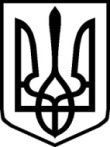 УКРАЇНАУКРАЇНАНОВОГРАД-ВОЛИНСЬКА РАЙОННА РАДАНОВОГРАД-ВОЛИНСЬКА РАЙОННА РАДАЖИТОМИРСЬКОЇ ОБЛАСТІЖИТОМИРСЬКОЇ ОБЛАСТІР І Ш Е Н Н ЯР І Ш Е Н Н ЯСьома сесія               VІIІ  скликаннявід   15 липня 2021  року